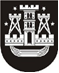 KLAIPĖDOS MIESTO SAVIVALDYBĖS TARYBASPRENDIMASDĖL KLAIPĖDOS MIESTO SAVIVALDYBĖS TARYBOS 2022 M. VASARIO 22 D. SPRENDIMO nR. t2-33 „DĖL FINANSAVIMO LĖŠŲ, SKIRTŲ KLAIPĖDOS MIESTO SAVIVALDYBĖS VIETINĖS REIKŠMĖS KELIAMS ir gatvėms, DVIRAČIŲ IR PĖSČIŲJŲ TAKAMS, DAUGIABUČIŲ NAMŲ KIEMŲ VIDAUS KELIAMS (GATVĖMS) IR JŲ AUTOMOBILIŲ STOVĖJIMO AIKŠTELĖMS ĮRENGTI, TIESTI, REKONSTRUOTI, TAISYTI (REMONTUOTI), NAUDOJIMO IR SKIRSTYMO, OBJEKTŲ EILIŠKUMO NUSTATYMO TVARKOS APRAŠO PATVIRTINIMO“ PAKEITIMO2022 m. birželio 22 d. Nr. T2-154KlaipėdaVadovaudamasi Lietuvos Respublikos vietos savivaldos įstatymo 16 straipsnio 2 dalies 15 straipsniu ir 18 straipsnio 1 dalimi, Klaipėdos miesto savivaldybės taryba nusprendžia:1. Pakeisti Finansavimo lėšų, skirtų Klaipėdos miesto savivaldybės vietinės reikšmės keliams ir gatvėms, dviračių ir pėsčiųjų takams, daugiabučių namų kiemų vidaus keliams (gatvėms) ir jų automobilių stovėjimo aikštelėms įrengti, tiesti, rekonstruoti, taisyti (remontuoti), naudojimo ir skirstymo, objektų eiliškumo nustatymo tvarkos aprašą, patvirtintą Klaipėdos miesto savivaldybės tarybos 2022 m. vasario 22 d. sprendimu Nr. T2-33 „Dėl Finansavimo lėšų, skirtų Klaipėdos miesto savivaldybės vietinės reikšmės keliams ir gatvėms, dviračių ir pėsčiųjų takams, daugiabučių namų kiemų vidaus keliams (gatvėms) ir jų automobilių stovėjimo aikštelėms įrengti, tiesti, rekonstruoti, taisyti (remontuoti), naudojimo ir skirstymo, objektų eiliškumo nustatymo tvarkos aprašo patvirtinimo“, ir jį išdėstyti nauja redakcija (pridedama).2. Skelbti šį sprendimą Teisės aktų registre ir Klaipėdos miesto savivaldybės interneto svetainėje.Savivaldybės merasVytautas Grubliauskas